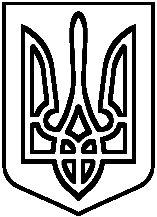 Про затвердження Положення про команди  психолого-педагогічного супроводу  дітей  з  особливими освітніми потребами  у 2022/2023 навчальному році       Відповідно до статті 20 Закону України  «Про освіту», пункту 4 Положення про Міністерство освіти та науки України, затвердженого постановою Кабінету Міністрів України від 16 жовтня 2014 р. № 630 (із змінами), та з метою створення оптимальних умов для навчання дітей з особливими освітніми потребами з урахуванням їхніх  індивідуальних  потреб та можливостей, забезпечення психолого-педагогічного супроводу навчання дітей з особливими освітніми потребами в класах з інклюзивним навчаннямНАКАЗУЮ:      1. Затвердити Положення про команду психолого- педагогічного супроводу дітей  з особливими освітніми потребами в Опорному закладі освіти «Баришівський ліцей», що додається.       2. Заступнику директора з навчально- виховної роботи Болосовій Л.С. забезпечити розміщення цього наказу наказу на офіційному веб-сайті ОЗО «Баришівський ліцей».       3.Довести наказ до відома педагогічних працівників сайті ОЗО «Баришівський ліцей».      4. Контроль за виконанням цього наказу покласти на заступника директора з навчально- виховної роботи Болосову Л.С.  Директор ОЗО «Баришівський ліцей»                           Наталія КАЛМИКОВАКИЇВСЬКА ОБЛАСТЬБАРИШІВСЬКА СЕЛИЩНА РАДАОПОРНИЙ ЗАКЛАД ОСВІТИ«БАРИШІВСЬКИЙ ЛІЦЕЙ»                                         Н А К А Зсмт.БаришівкаКИЇВСЬКА ОБЛАСТЬБАРИШІВСЬКА СЕЛИЩНА РАДАОПОРНИЙ ЗАКЛАД ОСВІТИ«БАРИШІВСЬКИЙ ЛІЦЕЙ»                                         Н А К А Зсмт.Баришівка14  вересня 2022 року    № 38-о